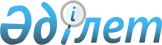 О внесении изменений в решение Жылыойского районного маслихата от 15 декабря 2017 года № 15-1 "О районном бюджете на 2018-2020 годы"Решение Жылыойского районного маслихата Атырауской области от 18 сентября 2018 года № 25-3. Зарегистрировано Департаментом юстиции Атырауской области 27 сентября 2018 года № 4241
      В соответствии с Бюджетным кодексом Республики Казахстан от 4 декабря 2008 года, подпунктом 1) пункта 1 статьи 6 Закона Республики Казахстан от 23 января 2001 года "О местном государственном управлении и самоуправлении в Республике Казахстан" и рассмотрев предложение акимата района об уточнении районного бюджета на 2018-2020 годы, районный маслихат РЕШИЛ:
      1. Внести в решение Жылыойского районного маслихата от 15 декабря 2017 года № 15-1 "О районном бюджете на 2018-2020 годы" (зарегистрированное в реестре государственной регистрации нормативных правовых актов за № 4031, опубликовано 12 января 2018 года в эталонном контрольном банке нормативных правовых актов Республики Казахстан) следующие изменения:
      в пункте 1:
      подпункта 1): 
      цифры "27 990 025" заменить цифрами "27 929 465";
      цифры "25 309 474" заменить цифрами "25 457 074";
      цифры "8 720" заменить цифрами "18 579";
      цифры "98 478" заменить цифрами "224 019";
      цифры "2 573 353" заменить цифрами "2 229 793";
      подпункта 2): 
      цифры "28 370 755" заменить цифрами "28 310 195";
      в пункте 2:
      строку "по социальному налогу – 50%" изложить в следующей редакции:
      "по социальному налогу – 20%";
      в пункте 9:
      цифры "403 531" заменить цифрами "30 531";
      в пункте 11: 
      цифры "166 661" заменить цифрами "168 561";
      цифры "218 934" заменить цифрами "84 294";
      цифры "137 523" заменить цифрами "188 749";
      цифры "414 136" заменить цифрами "152 090".
      2. Приложение 1 к указанному решению изложить в новой редакции согласно приложению к настоящему решению. 
      3. Контроль за исполнением настоящего решения возложить на постоянную комиссию районного маслихата по вопросам бюджета, финансов, экономики и развития предпринимательства (У. Жакашев).
      4. Настоящее решение вводится в действие с 1 января 2018 года. Уточненный бюджет на 2018 год
					© 2012. РГП на ПХВ «Институт законодательства и правовой информации Республики Казахстан» Министерства юстиции Республики Казахстан
				
      Председатель внеочередной

      ХХV сессии районного маслихата

Т. Майлыбаев

      Секретарь районного маслихата

М. Кенганов
Приложение к решению районного маслихата от 18 сентября 2018 года № 25-3Приложение 1 к решению районного маслихата от 15 декабря 2017 года № 15-1 "О районном бюджете на 2018-2020 годы"
Категория 
Категория 
Категория 
Категория 
Сумма

тысяча тенге
Класс
Класс
Класс
Сумма

тысяча тенге
Подкласс
Подкласс
Сумма

тысяча тенге
Наименование
Сумма

тысяча тенге
І. Доходы
27 929 465 
1
Налоговые поступления
25457074
01
Подоходный налог
1216031
2
Индивидуальный подоходный налог
1216031
03
Социальный налог
1030000
1
Социальный налог
1030000
04
Налоги на собственность
23038378
1
Налоги на имущество
22891782
3
Земельный налог
30873
4
Налог на транспортные средства
115247
5
Единый земельный налог
476
05
Внутренние налоги на товары, работы и услуги
151433
2
Акцизы
16360
3
Поступления за использование природных и других ресурсов
45559
4
Сборы за ведение предпринимательской и профессиональной деятельности
87314
5
Налог на игорный бизнес
2200
08
Обязательные платежи, взымаемые за совершение юридически значимых действий и (или) выдачу документов уполномоченными на то государственными органами или должностными лицами
21232
1
Государственная пошлина
21232
2
Неналоговые поступления
18579
01
Доходы от государственной собственности
3966
1
Поступления части чистого дохода государственных предприятий
3
5
Доходы от аренды имущества, находящегося в государственной собственности
82
7
Вознаграждения по кредитам, выданным из государственного бюджета
1
9
Прочие доходы от государственной собственности
3880
02
Поступления от реализации товаров (работ, услуг) государственными учреждениями, финансируемыми из государственного бюджета
1
1
Поступления от реализации товаров (работ, услуг) государственными учреждениями, финансируемыми из государственного бюджета
1
04
 Штрафы, пени, санкции, взыскания, налагаемые государственными учреждениями, финансируемыми из государственного бюджета, а также содержащимися и финансируемыми из бюджета (сметы расходов) Национального Банка Республики Казахстан 
387
1
 Штрафы, пени, санкции, взыскания, налагаемые государственными учреждениями, финансируемыми из государственного бюджета, а также содержащимися и финансируемыми из бюджета (сметы расходов) Национального Банка Республики Казахстан, за исключением поступлений от организаций нефтяного сектора 
387
06
Прочие неналоговые поступления
14225
1
Прочие неналоговые поступления
14225
3
Поступления от продажи основного капитала
224019
03
Продажа земли и нематериальных активов
224019
1
Продажа земли
98478
2
Продажа нематериальных активов
125541
4
Поступления трансфертов
2229793
02
Трансферты из вышестоящих органов государственного управления
2229793
2
Трансферты из областного бюджета
2229793
Функциональная группа
Функциональная группа
Функциональная группа
Функциональная группа
Сумма 

тысяча тенге
Администратор бюджетных программ
Администратор бюджетных программ
Администратор бюджетных программ
Сумма 

тысяча тенге
Программа
Программа
Сумма 

тысяча тенге
Наименование
Сумма 

тысяча тенге
ІІ. Расходы
28310195
01
Государственные услуги общего характера
463386
112
Аппарат маслихата района (города областного значения)
23527
001
Услуги по обеспечению деятельности маслихата района (города областного значения)
23214
003
Капитальные расходы государственных органов
313
122
Аппарат акима района (города областного значения)
134747
001
Услуги по обеспечению деятельности акима района (города областного значения)
82565
003
Капитальные расходы государственных органов
22796
113
Целевые текущие трансферты из местных бюджетов
29386
123
Аппарат акима района в городе, города районного значения, поселка, села, сельского округа
56694
001
Услуги по обеспечению деятельности акима района в городе, города районного значения, поселка, села, сельского округа
55218
022
Капитальные расходы государственных органов
1476
459
Отдел экономики и финансов района (города областного значения)
8296
003
Проведение оценки имущества в целях налогообложения
4060
010
Приватизация, управление коммунальным имуществом, постприватизационная деятельность и регулирование споров, связанных с этим
4236
459
Отдел экономики и финансов района (города областного значения)
37883
001
Услуги по реализации государственной политики в области формирования и развития экономической политики, государственного планирования, исполнения бюджета и управления коммунальной собственностью района (города областного значения)
37003
015
Капитальные расходы государственных органов
880
467
Отдел строительства района (города областного значения)
20739
040
Развитие объектов государственных органов
20739
482
Отдел предпринимательства и туризма района (города областного значения)
13707
001
Услуги по реализации государственной политики на местном уровне в области развития предпринимательства и туризма
12637
003
Капитальные расходы государственных органов
1070
492
Отдел жилищно-коммунального хозяйства, пассажирского транспорта, автомобильных дорог и жилищной инспекции района (города областного значения)
125933
001
 Услуги по реализации государственной политики на местном уровне в области жилищно-коммунального хозяйства, пассажирского транспорта, автомобильных дорог и жилищной инспекции 
34732
013
Капитальные расходы государственных органов
2900
113
Целевые текущие трансферты из местных бюджетов
88301
801
Отдел занятости, социальных программ и регистрации актов гражданского состояния района (города областного значения)
41860
001
Услуги по реализации государственной политики на местном уровне в сфере занятости, социальных программ и регистрации актов гражданского состояния
32511
003
Капитальные расходы государственных органов
7190
032
Капитальные расходы подведомственных государственных учреждений и организаций
2159
02
Оборона
21634
122
Аппарат акима района (города областного значения)
21634
005
Мероприятия в рамках исполнения всеобщей воинской обязанности
11634
006
Предупреждение и ликвидация чрезвычайных ситуаций масштаба района (города областного значения)
5000
007
Мероприятия по профилактике и тушению степных пожаров районного (городского) масштаба, а также пожаров в населенных пунктах, в которых не созданы органы государственной противопожарной службы
5000
03
Общественный порядок, безопасность, правовая, судебная, уголовно-исполнительная деятельность
293949
467
Отдел строительства района (города областного значения)
293949
066
Строительство объектов общественного порядка и безопасности
293949
04
Образование
5070106
123
Аппарат акима района в городе, города районного значения, поселка, села, сельского округа
41554
041
Реализация государственного образовательного заказа в дошкольных организациях образования
41554
464
Отдел образования района (города областного значения)
3918211
003
Общеобразовательное обучение
3696832
006
Дополнительное образование для детей 
221379
467
Отдел строительства района (города областного значения)
92100
024
Строительство и реконструкция объектов начального, основного среднего и общего среднего образования
92100
465
Отдел физической культуры и спорта района (города областного значения)
174505
017
Дополнительное образование для детей и юношества по спорту
174505
464
Отдел образования района (города областного значения)
843736
001
Услуги по реализации государственной политики на местном уровне в области образования
33301
005
Приобретение и доставка учебников, учебно-методических комплексов для государственных учреждений образования района (города областного значения)
340310
007
Проведение школьных олимпиад, внешкольных мероприятий и конкурсов районного (городского) масштаба
670
012
Капитальные расходы государственных органов
7090
015
Ежемесячная выплата денежных средств опекунам (попечителям) на содержание ребенка-сироты (детей-сирот), и ребенка (детей), оставшегося без попечения родителей
14600
022
Выплата единовременных денежных средств казахстанским гражданам, усыновившим (удочерившим) ребенка (детей)-сироту и ребенка (детей), оставшегося без попечения родителей
905
023
Методическая работа
4647
029
Обследование психического здоровья детей и подростков и оказание психолого-медико -педагогической консультативной помощи населению
15898
067
Капитальные расходы подведомственных государственных учреждений и организаций
237387
113
Целевые текущие трансферты из местных бюджетов
188928
06
Социальная помощь и социальное обеспечение
346746
464
Отдел образования района (города областного значения)
1524
030
Содержание ребенка (детей), переданного патронатным воспитателям
1524
801
Отдел занятости, социальных программ и регистрации актов гражданского состояния района (города областного значения)
322790
004
Программа занятости
111533
006
Оказание социальной помощи на приобретение топлива специалистам образования, социального обеспечения, культуры, спорта и ветеринарии в сельской местности в соответствии с законодательством Республики Казахстан
2375
007
Оказание жилищной помощи
260
009
Материальное обеспечение детей-инвалидов, воспитывающихся и обучающихся на дому
2183
010
Государственная адресная социальная помощь
49044
011
Социальная помощь отдельным категориям нуждающихся граждан по решениям местных представительных органов
44084
014
Оказание социальной помощи нуждающимся гражданам на дому
45952
017
Обеспечение нуждающихся инвалидов обязательными гигиеническими средствами и предоставление услуг специалистами жестового языка, индивидуальными помощниками в соответствии с индивидуальной программой реабилитации инвалида
35488
023
Обеспечение деятельности центров занятости населения
31871
801
Отдел занятости, социальных программ и регистрации актов гражданского состояния района (города областного значения)
22432
018
Оплата услуг по зачислению, выплате и доставке пособий и других социальных выплат
1100
050
Реализация Плана мероприятий по обеспечению прав и улучшению качества жизни инвалидов в Республике Казахстан на 2012 – 2018 годы
21332
07
Жилищно-коммунальное хозяйство
1250646
492
Отдел жилищно-коммунального хозяйства, пассажирского транспорта, автомобильных дорог и жилищной инспекции района (города областного значения)
229471
003
Организация сохранения государственного жилищного фонда
12000
004
Обеспечение жильем отдельных категории граждан
30000
014
Развитие благоустройства городов и населенных пунктов
227
033
Проектирование, развитие и (или) обустройство инженерно-коммуникационной инфраструктуры
164907
029
Развитие системы водоснабжения и водоотведения
1000
058
Развитие системы водоснабжения и водоотведения в сельских населенных пунктах
21337
467
Отдел строительства района (города областного значения)
694319
003
Проектирование и (или) строительство, реконструкция жилья коммунального жилищного фонда
12667
004
Проектирование, развитие и (или) обустройство инженерно-коммуникационной инфраструктуры
649319
007
Развитие благоустройства городов и населенных пунктов
26543
074
Развитие и/или сооружение недостающих объектов инженерно-коммуникационной инфраструктуры в рамках Программы развития продуктивной занятости и массового предпринимательства
5790
123
Аппарат акима района в городе, города районного значения, поселка, села, сельского округа
6937
008
Освещение улиц населенных пунктов
2285
009
Обеспечение санитарии населенных пунктов
4652
492
Отдел жилищно-коммунального хозяйства, пассажирского транспорта, автомобильных дорог и жилищной инспекции района (города областного значения)
319919
016
Обеспечение санитарии населенных пунктов
319919
08
Культура, спорт, туризм и информационное пространство
368499
455
Отдел культуры и развития языков района (города областного значения) 
145265
003
Поддержка культурно- досуговой работы
145265
465
Отдел физической культуры и спорта района (города областного значения)
46818
001
Услуги по реализации государственной политики на местном уровне в сфере физической культуры и спорта
10684
006
Проведение спортивных соревнований на районном (города областного значения) уровне
8574
007
Подготовка и участие членов сборных команд района (города областного значения) по различным видам спорта на областных спортивных соревнованиях
11515
032
Капитальные расходы подведомственных государственных учреждений и организаций
16045
467
Отдел строительства района (города областного значения)
1400
008
Развитие объектов спорта
1400
455
Отдел культуры и развития языков района (города областного значения) 
79018
006
Функционирование районных (городских) библиотек
79018
456
Отдел внутренней политики района (города областного значения)
6000
002
Услуги по проведению государственной информационной политики
6000
455
Отдел культуры и развития языков района (города областного значения) 
55384
001
Услуги по реализации государственной политики на местном уровне в области развития языков и культуры
12121
010
Капитальные расходы государственного органа
210
032
Капитальные расходы подведомственных государственных учреждений и организаций
35214
113
Целевые текущие трансферты из местных бюджетов
7839
456
Отдел внутренней политики района (города областного значения) 
34614
001
Услуги по реализации государственной политики на местном уровне в области информации, укрепления государственности и формирования социального оптимизма граждан
15229
003
Реализация мероприятий в сфере молодежной политики
19385
10
Сельское, водное, лесное, рыбное хозяйство, особо охраняемые природные территории, охрана окружающей среды и животного мира, земельные отношения
147923
459
Отдел экономики и финансов района (города областного значения)
2277
099
Реализация мер по оказанию социальной поддержки специалистов
2277
462
Отдел сельского хозяйства района (города областного значения)
14956
001
Услуги по реализации государственной политики на местном уровне в сфере сельского хозяйства
14731
006
Капитальные расходы государственного органа
225
800
Отдел ветеринарии и ветеринарного контроля района (города областного значения) 
35181
001
Услуги по реализации государственной политики на местном уровне в сфере ветеринарии и ветеринарного контроля
16850
003
Капитальные расходы государственных органов
491
006
Организация отлова и уничтожения бродячих собак и кошек
7020
032
Капитальные расходы подведомственных государственных учреждений и организаций
10820
463
Отдел земельных отношений района (города областного значения)
40013
001
Услуги по реализации государственной политики в области регулирования земельных отношений на территории района (города областного значения)
19653
007
Капитальные расходы государственных органов
20360
800
Отдел ветеринарии и ветеринарного контроля района (города областного значения) 
55496
010
Проведение противоэпизоотических мероприятий
55496
11
Промышленность, архитектурная, градостроительная и строительная деятельность
58052
467
Отдел строительства района (города областного значения)
39898
001
Услуги по реализации государственной политики в области строительства на местном уровне
10182
017
Капитальные расходы государственных органов
2715
114
Целевые трансферты на развития из местных бюджетов
27001
468
Отдел архитектуры и градостроительства района (города областного значения)
18154
001
Услуги по реализации государственной политики в области архитектуры и градостроительства на местном уровне
17451
004
Капитальные расходы государственных органов
703
12
Транспорт и коммуникации
109600
492
Отдел жилищно-коммунального хозяйства, пассажирского транспорта, автомобильных дорог и жилищной инспекции района (города областного значения)
109600
020
Развитие транспортной инфраструктуры
89900
023
Обеспечение функционирования автомобильных дорог
19700
13
Прочие
92388
123
Аппарат акима района в городе, города районного значения, поселка, села, сельского округа
2998
040
Реализация мер по содействию экономическому развитию регионов в рамках Программы развития регионов до 2020 года
2998
492
Отдел жилищно-коммунального хозяйства, пассажирского транспорта, автомобильных дорог и жилищной инспекции района (города областного значения)
58859
044
Текущее обустройство моногородов
8859
085
Реализация бюджетных инвестиционных проектов в моногородах
50000
459
Отдел экономики и финансов района (города областного значения)
30531
012
Резерв местного исполнительного органа района (города областного значения)
30531
14
Обслуживание долга
26
459
Отдел экономики и финансов района (города областного значения)
26
021
Обслуживание долга местных исполнительных органов по выплате вознаграждений и иных платежей по займам из областного бюджета
26
15
Трансферты
20087240
459
Отдел экономики и финансов района (города областного значения)
20087240
006
Возврат неиспользованных (недоиспользованных) целевых трансфертов
6
007
Бюджетные изъятия
18849604
024
Целевые текущие трансферты из нижестоящего бюджета на компенсацию потерь вышестоящего бюджета в связи с изменением законодательства
232266
038
Субвенции
1004364
051
Трансферты органам местного самоуправления
1000
III. Чистое бюджетное кредитование
-123835
10
Сельское, водное, лесное, рыбное хозяйство, особо охраняемые природные территории, охрана окружающей среды и животного мира, земельные отношения
3608
459
Отдел экономики и финансов района (города областного значения)
3608
018
Бюджетные кредиты для реализации мер социальной поддержки специалистов
3608
16
Погашение займов
127443
459
Отдел экономики и финансов района (города областного значения)
127443
005
Погашение долга местного исполнительного органа перед вышестоящим бюджетом
127443
Категория 
Категория 
Категория 
Категория 
Сумма

тысяча тенге
Класс
Класс
Класс
Сумма

тысяча тенге
Подкласс
Подкласс
Сумма

тысяча тенге
Наименование
Сумма

тысяча тенге
V. Дефицит (профицит) бюджета
-256 895
VI. Финансирование дефицита (использование профицита) бюджета
256895
5
Погашение бюджетных кредитов
127443
01
Погашение бюджетных кредитов
127443
1
Погашение бюджетных кредитов, выданных из государственного бюджета
127443
7
Поступление займов
3608
01
Внутренние государственные займы
3608
2
Договоры займа
3608
8
Используемые остатки бюджетных средств
380730
01
Остатки бюджетных средств
380730
1
Свободные остатки бюджетных средств
380730